RESUME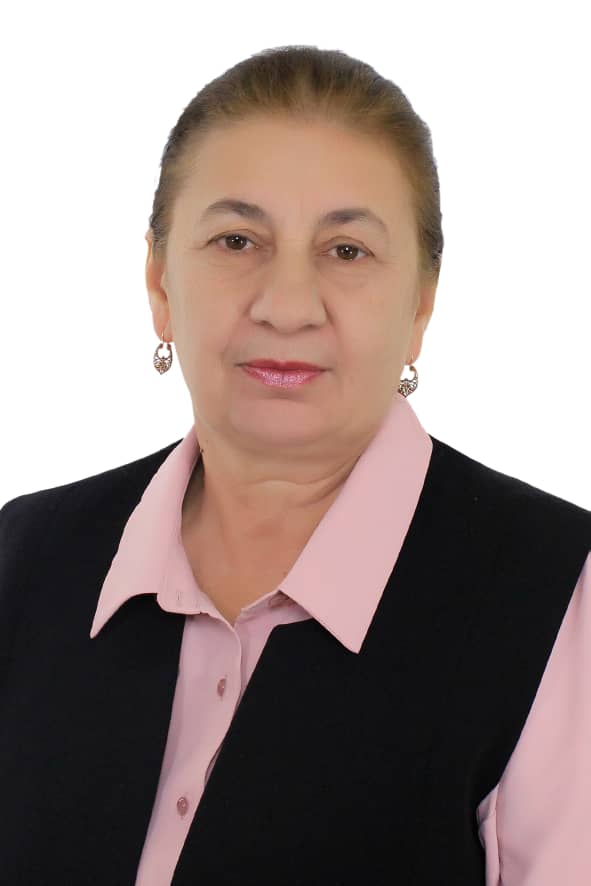             2|52  Anar , Osh, Kyrgyzstan,  714000Phone (hm) : + 9960322262710Cell: + 9960772605363E-mail: Saliya 2007@gmail.comPersonal details Date of birth: 10 July 1965Place of birth: Naukat, KyrgyzstanNationality: hemshil                                                 Citizenship:  Kyrgyzstan                                                 Gender: FemaleSALIYA KOSO – OGLY HAIDAROVNA Work experiences:2005- present  Osh State University. Faculty of World languages, instructor      Courses: Methods of teaching English Language, Lexics (English language), Literal translation, Annotational  translation, Report  translation, English grammar , Newspaper, Business English.      1987-1989 The  Pushkin school, Naukat, instructorSchool №9, Jalal – Abad, instructor     1993-1994 Jala l- Abad state University, instructor      Courses: Lexics, Phonetics,(English language)     1994-2001 Turkish High  Boys’ School  №14 Jalal – Abad, instructor      Courses: Success  at first  Certificate, WOW, Headway  pre-intermediate, Headway   new-intermediate      2001-2005 Turkish High  Boys’ School   «Sema”  Osh , instructor      Courses:   WOW, Headway  pre-intermediate, Headway   new-intermediate, reading, writingEducation :  Osh Teachers  Training Institute       1982-1987 The faculty of foreign languages.        Major: instructor of foreign languages (English and German)        1972-1982   Secondary school # named after N. K. Krupskaya(Naukat)Certificates: British TESOL certificate1. Professional Level.Imperial English UK.   Part A -40h(self-study)    Part B-10h( online workshop)=50hApril   30th   2023Embassy of the United States of AmericaLingua English Language SchoolA Course on Basic Teacher Training Skills within the Professional English Language Teaching ProjectKyrgyzstan, 2015Lingua English Language School	Basic Communicative Methodology Course a 24 hour training from January 3 to 6, 2014a 20 hour practical component from March-May, 2014AMERICAN ENGLISH INSTITUTE, UNIVERSITY OFOREGONShaping the Way We Teach English,1: The Landscape of EnglishLanguage TeachingFive-week online teacher training courseMay 21, 2014AMERICAN ENGLISH INSTITUTE, UNIVERSITY OFOREGONShaping the Way We Teach English,2: Paths to Success in ELT5-week online teacher training courseJune 20, 2014AMERICAN ENGLISH INSTITUTE, UNIVERSITY OFOREGONCritical thinking for English Language Teaching Curriculum 10-week online teacher training courseApril 04, 2011 through June 10, 2011 Computer skills:   Microsoft Word, Internet   Language skills:        Fluent  in English, Russian, Uzbek, Kyrgyz, Hemshil (native)  Hobby :         reading and traveling